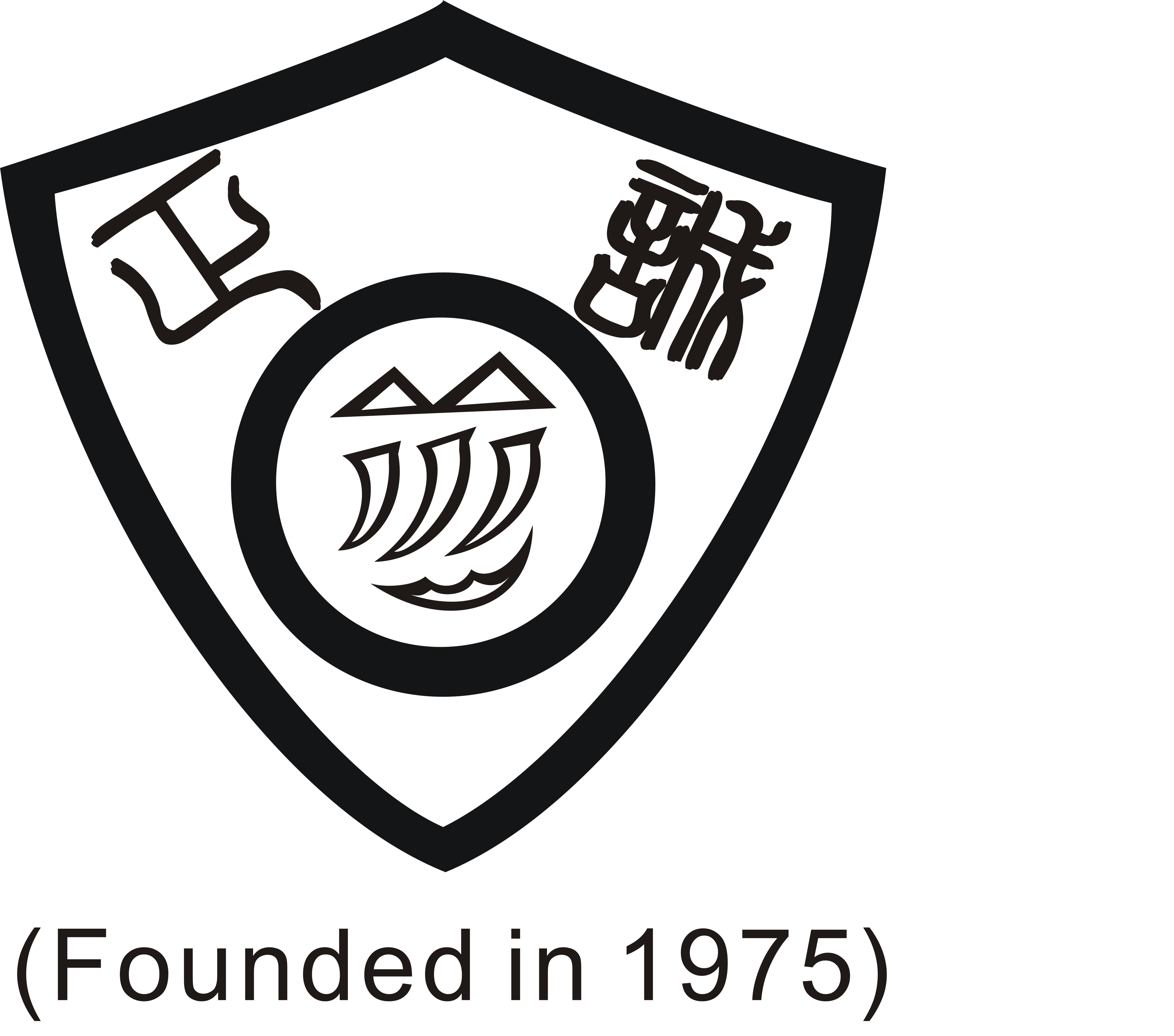                      家書(二)　　　　　　　　　　1415/N/320各位家長：　　　　　　　　　　　　　一間無任何特色的學校，所培育的學生不會有任何特色。教育不是裝滿一壺水，而是點亮孩子心中的蠟燭，讓他發光發熱。白沙中學的教育特色：讓孩子生命閃耀。白沙全力建構學生正面人生觀，讓學生擁有豐盛的「生命」、明白「生活」的意義，並作好個人的「生涯」規劃。以生命影響生命一個國家的偉大，不是取決於疆域的大小，而是人民的品格。品德可以填補智慧的不足，但智慧卻不能填補品德的缺憾。教育是生命感動生命，生命影響生命的有機活動。初中是三班主任制，高中是雙班主任制。與宣道會深恩堂及加上八間基督教堂會合作「生命教育協作發展計劃」。新增1名(共2名)駐校社工(香港小童群益會)、1名註冊心理學家(崇真會)、1名自聘社工(老師)，2名教會社工，共同關顧學生。豐盛的生活意義再大的夢想，只要分段去做，總有一天能達成；再小的夢想，如果都不行動，哪裡都到不了。白沙矢志開闊學生的眼界，讓全校學生「衝出香港」。為鼓勵學生關愛社區及國家，學校在本年二、三月組織了兩個關愛團，前往中山、惠州，關懷當地特貧兒童及義教，費用由校方支付。(汕頭及前海因人數不足而沒有出團)。為加深同學對中華文化的認識，本校已於28/3-舉辦五天四夜名人文化史蹟考察之旅，考察地點包括上海、杭州及紹興。高中同學只須付出1/3費用，另外2/3費用由學校津貼。暑期有大量遊學團，細節待定，容後公布。 全校衝出香港將在30/10-進行，以「學習周」模式舉辦，共分四種學習團，細節待定，容後公布。暫定安排如下：英語交流學習團澳洲：雪梨、坎培拉、墨爾本，對象高中，已有14人完成報名。新加坡：對象初中。升學考察交流團：台灣、廣州大學城、浸會大學珠海分校，對象高中。關愛學習體驗團：以關愛特貧兒童為目標，親身深入廣西、福建、四川的兒童村和孤兒院，關愛特貧兒童的需要，並進行義教活動，對象高中。 文化學習交流團：走訪新會、江門、華東線，對象全校。期望讓中六畢業生組成畢業班交流團(Graduation Trip)，承傳下去，成為白沙特色。彩虹的生涯規劃每個孩子只要有機會，都可以享受成功的經驗。因為每個孩子都可教，每個孩子都可成功。白沙竭力培育學生求知若渴，謙虛若愚。(Stay hungry, stay foolish).與中文大學合作，成功申請優質教育基金，進行「香港社會創業與社群建設」計劃，來年春節進行聯校經營年宵活動，推動社企學習。白沙已與德愛、粉嶺救恩、路德會西門英才、堅樂、田家炳......等多間中學結合成夥伴關係，以本校為中心，推動中、英文跨校口語訓練。白沙已與風彩中學合作，推動跨校通識科學習。浸會大學大學體驗營：7- ，前往浸會大學珠海分校，由大學講師任教本科，對象為中四學生，名額30名，費用由校方支付，只收$200報名費。細節待定，容後公布。香港大學英語學習營：21-，首三天前往香港大學上課，每天六小時，由港大附屬學院講師任教；最後兩天為營會，英語活動教學，對象為中五學生，名額25名，費用由校方支付，只收$200報名費。通過持續評估的學生，報讀港大副學位或高級文憑的學生，可獲三個學分豁免。細節待定，容後公布。國營企業工商實習：13/6-，前往廣東、廣西等國營企業進行工商實習，對象為中六學生，名額10名，費用由校方支付(不包飲食)，只收$200報名費。細節待定，容後公布。師友計劃：已逐漸從一般關懷推進至工商實習的目標。四十周年綻放姿彩歲月流金，一滴汗、一點情，一個愛的校園。11月21-22日：四十周年開放日：上午：奔向彩虹(Color Run) 、步行籌款、便服日、第二屆師友計劃。中午：校友重聚、文娛及康樂活動。晚上：校史廊開幕禮、千人宴、第二屆師友計劃。40周年流金歲月相簿集(全日發售)。基礎及電子建設地靈人傑，人傑地靈。想要改變一個人，必先改變其環境。學校在五年內投放仟萬圓增加、改善下列基建，提升學生歸屬感及競爭力：已興建多媒體英語閣，購買大量平板電腦I-pad，推動協作學習。下學年，全校 WiFi 無線上網，逐步推動自主及電子書學習。逐步將24間課室提升為多媒體教學室，全部配備先進的多媒體電子白板及平板電腦，促進電子學習。將原有圖書館升級為多媒體圖書館，讓學生在家中也可使用學校電子資源。向著今天閱讀，明天領袖(Today’s Reader, Tomorrow’s Leader)目標進發。與港大附屬學院成為協作夥伴，推動電子及英語學習(如：香港大學英語學習營)。全校外牆外框油漆。乒乓球場旁再增建一花園。優化學生更衣室，加裝熱水爐。校長心底話上任一年半，我本著關懷兒女的心，盡心盡力為你的兒女打拼，培育他們成為品德及學問兼備的年青人，期望他們將來能立命安身之餘，近則孝順父母，遠則回饋社會，關懷祖國，然而，良好的英語是不可或缺的要素。去年得到近九成的家長支持，推動「英語躍進計劃」，進行小組英語教學，增添大量的英語活動，保持優化計劃的精神，成效日漸見好，期望各家長繼續支持。須知要學生面對英文，放假及放學補課，並非易事。本著永不言敗的精神，遇強愈強，繼續努力。學校已氣勢如虹地衝上來，希望大家能珍惜這個機遇，携手努力，為你的兒女開拓美好前路。英語躍進計劃會在學期終進行檢討，只要各家長願意資助三名老師，其餘七名老師校方會取得其他資助讓計劃繼續下去。如果各家長有任何意見或疑問，可以直接與本人溝通。懷著父母心腸，盡力而為，便能無愧無疚。
“The entire object of true education, is to make people not merely do the right thing, but to enjoy right things; not merely industrious, but to love industry; not merely learned, but to love knowledge.”John Ruskin quotes (English Writer and Critic of art, architecture, and society,1819-1900) 順祝安康！												校長																		啟(家長回條)敬覆者：本人是 _______________ (______班 班號_____)家長，知悉家書二內容。此覆新會商會陳白沙紀念中學校長博士											家長簽署：_________________二零一五年四月_______日